 Pressemitteilung ITscope / weclappSchnelle und einfache Angebotserstellung in weclapp dank neuer ITscope-Integration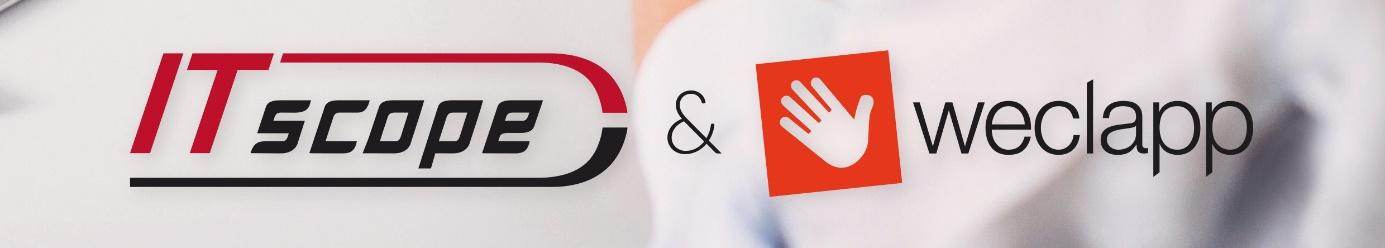 Karlsruhe, November 2017 – Mit ITscope können Nutzer des ERP-Systems weclapp jetzt über 2 Mio. IT-Produkte direkt in ihr System übernehmen und dort weiterverarbeiten. Die kostenlose Schnittstelle ist ab sofort für alle Anwender von weclapp Cloud ERP mit ITscope Integration-Abo verfügbar.Besonderheiten der neuen weclapp-Schnittstelle zu ITscopeMit der jüngst fertiggestellten Integration von ITscope in weclapp können weclapp-Nutzer auf über 2 Millionen in ITscope gelistete ITK-Artikel von mehr als 290 Distributoren zugreifen, diese in ihre Kundenangebote übernehmen und direkt nach weclapp importieren. Lagerbestände sowie Artikelvarianten und Preise lassen sich so auf Klick recherchieren und unmittelbar miteinander vergleichen.Die von der weclapp GmbH selbst entwickelte Schnittstelle vereinfacht demnach die Prozesse ihrer Kunden im Arbeitsalltag: Sämtliche Informationen zu Artikeln, Einkaufspreisen und Lieferanten werden per Import im ERP-System automatisch verfügbar gemacht. Die manuelle Erfassung einzelner Posten entfällt; stattdessen vereinfacht die durch das Add-On erzielte Automatisierung alle Folgeprozesse. Neben dem Wegfall händischen Übertragens gibt es außerdem keine redundanten Datenbestände mehr im ERP-System.Voraussetzungen für die Nutzung des Add-OnsDie Nutzung der Schnittstelle ist kostenlos. Minimalvoraussetzung für die Freischaltung sind die Pakete „weclapp Cloud ERP Dienstleistung“ und „ITscope Integration“, die beim jeweiligen Anbieter abzuschließen sind. Danach stehen die Funktionen der Schnittstelle zur kostenfreien Verfügung.Erste Kunden nutzen Schnittstelle bereitsDie Schnittstelle wurde vom Marburger Unternehmen über die letzten Monate hinweg konzipiert und technisch implementiert. Bereits im Laufe der Entwicklungsphase zeigte sich auf Kundenseite beider Unternehmen ein vermehrtes Interesse an einer solchen Lösung. Daher hatte die Integration der Produktrecherche- und Produktübernahmefunktion von ITscope in weclapp bereits vor dem Release großen Anklang gefunden. Seither haben rund 20 Nutzer die Schnittstelle freigeschaltet.Sie möchten mehr über weclapp oder ITscope erfahren? Für exklusive Interviews und Ihre redaktionellen Anfragen wenden Sie sich gerne an:Presse-Kontakt: Sonja Repschläger, presse@ITscope.com, 0721/627376-0Über ITscope: Die Karlsruher ITscope GmbH betreibt seit über 15 Jahren mit der B2B Handelsplattform ITscope.com einen unabhängigen Marktplatz für die IT-Branche. Auf ITscope.com können alle im IT-/TK- und Elektronikbereich aktiven Unternehmen mit einer einfachen Registrierung zwei Millionen Produkte bei über 290 der wichtigsten deutschen und europäischen Lieferanten direkt bestellen.Mit seiner leistungsfähigen API bietet ITscope.com darüber hinaus den Zugriff auf alle Produktdaten, Preise und Verfügbarkeiten und ermöglicht auch Drittsystemen wie Warenwirtschaften und Online-Shops einen automatisierten Bestellfluss zur Distribution.ITscope vernetzt alle Teilnehmer – Hersteller, Grossisten, Systemhäuser und Fachhändler – und eröffnet so neue Geschäftspotentiale. Das enorme Leistungsspektrum, der einfache Einstieg und die flexible Nutzung per Web-Browser lassen die Mitgliederzahl stetig weiter wachsen – mittlerweile nehmen mehr als 8.000 registrierte Fachhandelsunternehmen aus der Branche an der Plattform teil.Über weclapp: weclapp ist eine cloudbasierte CRM- und ERP-Lösung des gleichnamigen Marburger Softwareherstellers. Sie bietet eine Vielzahl an Funktionen, die Unternehmen für die optimale Abwicklung ihres Tagesgeschäfts benötigen: Kundenmanagement, Angebots- und Auftragserstellung, Rechnungsmanagement, leistungsstarke Warenwirtschaft, Verwaltung Offener Posten, Buchhaltung und vieles mehr. Mit der leistungsstarken Warenwirtschaft von weclapp können Sie Ihre Geschäftsprozesse im Verkauf, Einkauf, Produktion und Lager optimieren und effizient managen. So können Sie sämtliche Artikel verwalten, Variantenartikel und Sortimente anlegen, haben Ihre Lagerbestände stets im Blick und können Ihren Einkauf per Klick managen.